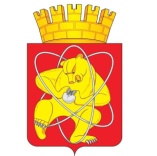 Городской округ«Закрытое административно – территориальное образование  Железногорск Красноярского края»АДМИНИСТРАЦИЯ ЗАТО г. ЖЕЛЕЗНОГОРСКПОСТАНОВЛЕНИЕ     14.02. 2023                                                                                                                                          12-з г. ЖелезногорскО проведении аукциона на право заключения договора аренды земельного участка с кадастровым номером 24:58:0327001:29 для сельскохозяйственного использования. В соответствии со ст. ст. 11, 39.8, 39.11, 39.12 Земельного кодекса Российской Федерации, Федеральным законом от 06.10.2003 № 131-ФЗ                  «Об общих принципах организации местного самоуправления в Российской Федерации», на основании  ст. ст. 37, 38, 42 Устава ЗАТО Железногорск, принимая во внимание отчет оценщика Романченко Екатерины Владимировны – члена Ассоциации «Русское общество оценщиков» (свидетельство о членстве в саморегулируемой организации оценщиков № 0001458) № 3417/02/23 «Об оценке рыночной стоимости начальной цены (размер арендной платы в год) на право заключения договора аренды земельного участка, расположенного по адресу: местоположение установлено относительно ориентира, расположенного за пределами участка. Ориентир нежилое здание (КПП-2). Участок находится примерно в 980 метрах, по направлению на восток от ориентира. Почтовый адрес ориентира: Красноярский край, ЗАТО Железногорск, г. Железногорск, ул. Белорусская, 1Б», ПОСТАНОВЛЯЮ:   1. Провести аукцион на право заключения договора аренды земельного участка с кадастровым номером 24:58:0327001:29, общая площадь 200000 кв. м. (в том числе: охранная зона ЛЭП 110 кВ, данные о площади отсутствуют), категория земель – земли населенных пунктов, вид разрешенного использования – растениеводство, местоположение: установлено относительно ориентира, расположенного за пределами участка. Ориентир нежилое здание (КПП-2). Участок находится примерно в 980 метрах, по направлению на восток от ориентира. Почтовый адрес ориентира: Красноярский край, ЗАТО Железногорск, г. Железногорск, ул. Белорусская, 1Б, для сельскохозяйственного использования.2. Установить:2.1. Дату проведения аукциона 03 апреля 2023 года. 2.2. Начальную цену предмета аукциона (начальный размер арендной платы в год) – 14 733 (Четырнадцать тысяч семьсот тридцать три) рубль 00 копеек.2.3. «Шаг аукциона» – 441 (Четыреста сорок один) рубль 00 копеек.  2.4. Задаток для участия в аукционе составляет пятьдесят процентов начальной цены предмета аукциона – 7 366 (Семь тысяч триста шестьдесят шесть) рублей 50 копеек.2.5. Срок аренды земельного участка – 5 (пять) лет.  3. Муниципальному казенному учреждению «Управление имуществом, землепользования и землеустройства» (Е.Я. Сивчук):3.1. Подготовить Извещение о проведении аукциона в соответствии                   с требованиями действующего законодательства. 3.2. Опубликовать Извещение о проведении аукциона в газете «Город и горожане», разместить на официальном сайте Администрации ЗАТО                              г. Железногорск в информационно-телекоммуникационной сети «Интернет», а также на официальном сайте Российской Федерации в информационно-телекоммуникационной сети «Интернет» для размещения информации о проведении торгов www.torgi.gov.ru не менее чем за тридцать дней до дня проведения аукциона.3.3. Провести аукцион в порядке, установленном действующим законодательством.4. Отделу общественных связей Администрации ЗАТО г. Железногорск (И.С. Архипова) разместить настоящее постановление на официальном сайте Администрации ЗАТО г. Железногорск в информационно-телекоммуникационной сети «Интернет».5. Контроль над исполнением настоящего постановления оставляю за собой.6. Настоящее постановление вступает в силу с момента его подписания.    Глава ЗАТО г. Железногорск  						         И.Г. Куксин